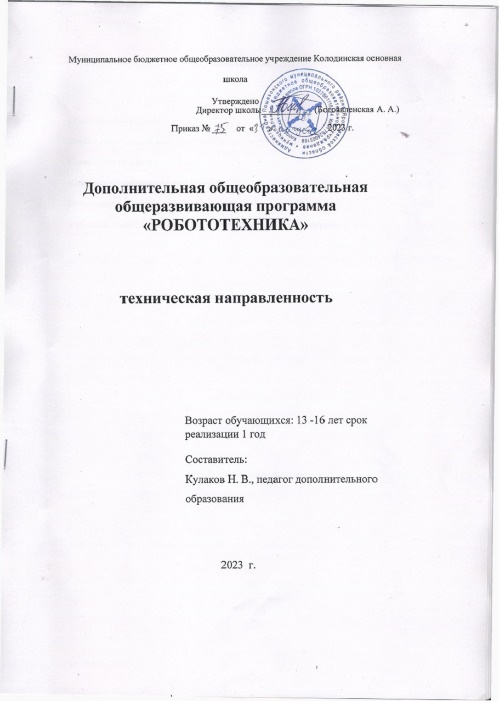 СодержаниеПояснительная записка	3Учебно-тематический план образовательной программы	5Содержание программы	7Календарно-тематическое планирование	8Ожидаемые результаты реализации программы	12Условия реализации дополнительной общеобразовательной программы	15Пояснительная запискаРабочая программа составлена на основе нормативных документовФедеральный Закон от 29.12.2012 №273-ФЗ «Об образовании в РФ», Концепция развития дополнительного образования детей (распоряжение правительства РФ от 4 сентября 2014 г. №1726-р).Постановление Главного государственного санитарного врача Российской Федерации от 04.07.2014 №41 «Об утверждении СанПиН 2.4.4.3172-14 «санитарно-эпидемиологические требования к устройству, содержанию и организации режима работы образовательных организаций дополнительного образования детей».Приказ Министерства образования и науки РФ от 29 августа2013г. №1008 г. Москва « Об утверждении организации и осуществления образовательной деятельности по дополнительным общеобразовательным программам».Распоряжение Министерства просвещения РФ от 12.01.2021 г. №Р-6 «Об утверждении методических рекомендаций по созданию и функционированию в общеобразовательных организациях, расположенных в сельской местности и малых городах, центров естественнонаучной и технологической направленностей»Устав МБОУ Колоинской ОШПоложение о порядке разработки и утверждения дополнительных общеобразовательных программ.Положение о Центре образования естественнонаучной и технологической направленностей «Точка роста» МБОУ Колодинская ОШДополнительная общеобразовательная (общеразвивающая) программа по робототехнике и программированию «РОБОТЕХНИКА» включает в себя изучение ряда направлений в области конструирования и моделирования, программирования и решения различных технических задач. Программа «Робототехника» имеет техническую направленность. Программа рассчитана на 1 год обучения и дает объем технических и естественно-научных компетенций, которыми вполне может овладеть современный школьник, ориентированный на научно-техническое и/или технологическое направление дальнейшего образования и сферу профессиональной деятельности. Программа ориентирована, в первую очередь на ребят, желающих основательно изучить сферу применения роботизированных технологий и получить практические навыки в конструировании и программировании робототехнических устройств.Цель программы: формирование творческих и научно-технических компетенций обучающихся в неразрывном единстве с воспитанием коммуникативных качеств и целенаправленности личности через систему практико-ориентированных групповых занятий и самостоятельной деятельности обучающихся по созданию робототехнических устройств, решающих поставленные задачи.Задачи программы Обучающие:Обучить первоначальным знаниям о конструкцииробототехнических устройств;познакомить учащихся с принципами и методами разработки, конструирования и программирования управляемых электронных устройствразвить навыки программирования в современной среде программирования углубить знания, повысить мотивацию к обучению путем практического интегрированного применения знаний, полученных в различных образовательных областях (математика, физика, информатика);развить интерес к научно-техническому, инженерно-конструкторскому творчеству, сформировать общенаучные и технологические навыки конструирования и проектирования, развить творческие способности учащихся.Обучить правилам безопасной работы.Развивающие:Сформировать и развить креативность, гибкость и самостоятельность мышления на основе игровых образовательных и воспитательных технологий;Сформировать и развить навыки проектирования и конструирования;Создать оптимальное мотивационное пространство для детского творчества. Воспитательные:Развить коммуникативные навыки;Сформировать навыки коллективной работы;Воспитать толерантное мышление.Отличительная особенность программы: Программа основана на педагогическом опыте авторов-составителей. Для реализации программы используется метод дифференцированного обучения, основанный на принципах преемственности. Освоение программы происходит в основном в процессе практической творческой деятельности. Особенностью данной программы является интеграция проверенных методик освоения базовых понятий робототехники с помощью конструкторов LEGO и авторской методики Полякова К.Ю.Особенности возрастной группы: Настоящая программа рассчитана на работу творческого объединения учащихся 13-16 лет в группах до 12 человек. Продолжительность занятия 40 минут один раза в неделю. Срок реализации программы 1 год.Режим занятий:Общее число часов в год -34.Число часов в неделю — 1.Количество групп — 1.Периодичность занятий - 1 раза в неделюФормы и методы организации образовательного процессаМетодика предусматривает проведение занятий в различных формах: групповой, парной, индивидуальной. Формой подведения итогов реализации дополнительной образовательной программы являются мини-соревнований, защиты проектов.Направленность программы: техническая.Уровень программы: базовый.АктуальностьРобототехника - область науки и техники, ориентированная на создание роботов и робототехнических систем, построенных на базе мехатронных модулей (информационносенсорных, исполнительных и управляющих).Актуальность и практическая значимость данной программы обусловлена тем, что полученные на занятиях знания становятся для ребят необходимой теоретической и практической основой их дальнейшего участия в техническом творчестве, выборе будущей профессии, в определении жизненного пути. Овладев же навыками творчества сегодня, они, в дальнейшем, сумеют применить их с нужным эффектом в своих трудовых делах. Данная программа помогает раскрыть творческий потенциал обучающегося, определить его резервные возможности, осознать свою личность в окружающем мире, способствует формированию стремления стать мастером, исследователем, новатором.Учебно-тематический план образовательной программыСодержание программыТема 1 Введение в робототехникуТеория: Вводное занятие. Основы безопасной работы. Инструктаж по технике безопасности. Применение роботов в современном мире: от детских игрушек, до серьезных научных исследовательских разработок. Демонстрация передовых технологических разработок. Основные робототехнические соревнования Тема 2 Первичные сведения о роботахТеория: История робототехники от глубокой древности до наших дней. Идея создания роботов. Что такое робот. Определение понятия «робота». Классификация роботов по назначению. Виды современных роботов. Знакомство с конструированием. Основные элементы, основные приёмы соединения и конструирования.Практика: Конструирование первого робота.Тема 3 Изучение среды управления и программированияТеория: Виды и назначение программного обеспечения. Основы работы в среде программирования. Изучение блоков: движение, ждать, сенсор, цикл и переключатель.Практика: Создание простейших линейных программ: движение вперед, назад, поворот на заданный угол, движение по кругу.Тема 4 Конструирование роботов.Теория: Способы передачи движения при конструировании роботов. Основы проектирования и моделирования электронного устройства. Механическая передача. Передаточное отношение. Волчок. Редуктор. Датчики. Тип датчиков.Практика: Тестирование моторов и датчиков. Управление моторами. Состояние моторов. Встроенный датчик оборотов. Синхронизация моторов. Режим импульсной модуляции. Зеркальное направление. Настройка моторов и датчиков Тема 5 Создание индивидуальных и групповых проектовПрактика Разработка проекта Распределение по группам. Формулировка задачи на разработку проекта группе. Описание моделей, распределение обязанностей в группе по сборке, отладке, программированию модели. Описание решения в виде блок-схем, или текстом. Созданию действующей модели. Уточнение параметров проекта. Дополнение проекта схемами, условными чертежами, описательной частью. Обновление параметров Представление проекта. Разработка презентации для защиты проекта. Публичная защита проектов.Тема 6 Участие в соревнованияхПрактика: Изучение правил соревнований. Конструирование робота Программирование робота. Сборка робота по памяти на время. Проведение соревнования. Рассматриваем и изучаем конструкцию робота победителя. Необходимо изучить конструкции, выявить плюсы и минусы робота.Аттестация. ЗачетПрактика: Выполнение комплексной работы по предложенной модели.Календарно-тематическое планированиеОжидаемые результаты реализации программыЛичностными результатами изучения курса «Робототехника» является формирование следующих умений:оценивать жизненные ситуации (поступки, явления, события) с точки зрения собственных ощущений (явления, события), в предложенных ситуациях отмечать конкретные поступки, которые можно оценить, как хорошие или плохие;называть и объяснять свои чувства и ощущения, объяснять своё отношение к поступкам с позиции общечеловеческих нравственных ценностей;самостоятельно и творчески реализовывать собственные замыслы.Метапредметными результатами изучения курса «Робототехника» является формирование следующих универсальных учебных действий (УУД): Познавательные УУД:определять, различать и называть детали конструктора,конструировать по условиям, заданным взрослым, по образцу, по чертежу, по заданной схеме и самостоятельно строить схему.ориентироваться в своей системе знаний: отличать новое от уже известного.перерабатывать полученную информацию: делать выводы в результате совместной работы всего класса, сравнивать и группировать предметы и их образы;Регулятивные УУД:уметь работать по предложенным инструкциям.умение излагать мысли в четкой логической последовательности, отстаивать свою точку зрения, анализировать ситуацию и самостоятельно находить ответы на вопросы путем логических рассуждений.определять и формулировать цель деятельности на занятии с помощью учителя;Коммуникативные УУД:уметь работать в паре и в коллективе; уметь рассказывать о постройке.уметь работать над проектом в команде, эффективно распределять обязанности.Предметными результатами изучения курса «Робототехника» является формирование представлений о:науке и технике как способе рационально-практического освоения окружающего мира;роботах, как об автономных модулях, предназначенных для решения сложных практических задач;истории и перспективах развития робототехники;робототехнических платформах для образовательных учреждений.робоспорте, как одном из направлений технических видов спорта;Результаты обученияВыпускник научится:составлять алгоритмы для решения учебных задач различных типов ;определять результат выполнения заданного алгоритма или его фрагмента;использовать термины «исполнитель», «алгоритм», «программа», а также понимать разницу между употреблением этих терминов в обыденной речи и в информатике;составлять несложные алгоритмы управления исполнителямианализировать предложенный алгоритм, например, определять какие результаты возможны при заданном множестве исходных значений;Выпускник получит возможность:создавать программы для решения задач;познакомиться с понятием «управление», с примерами того, как программа управляет различными системами (роботы.);познакомиться с учебной средой составления программ управления автономными роботами и разобрать примеры алгоритмов управления, разработанными в этой среде.узнать о данных от датчиков, например, датчиков роботизированных устройств;получить представления о роботизированных устройствах и их использовании на производстве и в научных исследованиях.Формы и методы обучения.Методы обучения основываются на совместной деятельности педагога и обучающегося, в ходе которой осуществляется формирование знаний, умений и навыков ведения исследовательской и проектной деятельности. Сочетание различных форм деятельности позволяет сформировать образовательную среду, эффективно решающую поставленные педагогические задачи.Кроме комбинированного занятия эффективными формами проведения занятий являются: теоретические и практические.Наглядные методы: наблюдение, демонстрация опытов и экспериментов, просмотр диафильмов, видеофильмов, знакомство с коллекциями.Практические методы: сбор и фиксация материала, самостоятельная работа: постановка опытов (экспериментов), моделирование.Формы организации деятельности учащихся на занятии: групповая, индивидуальная, работа в парах, малых группах, фронтальная.Формы проведения занятий: комбинированное занятие, подготовка исследовательской (проектной) работы, беседа, лекция, семинарское занятие, практическая, лабораторная работа, конференция, собеседование, консультация.ФОРМЫ АТТЕСТАЦИИ.Аттестация проводится в форме зачета в виде: мини-соревнований, защиты проекта. Она предусматривает теоретическую и практическую подготовку обучающихся в соответствии с требованиями программы. По итогам аттестации определяется уровень освоения программы.ОЦЕНОЧНЫЕ МАТЕРИАЛЫ Форма аттестации- зачет, который проходит в виде мини-соревнований по заданной категории (в рамках каждой группы обучающихся). Минимальное количество баллов для получения зачета - 6 балловКритерии оценки:конструкция робота;написание программы;командная работа;выполнение задания по данной категории.Каждый критерий оценивается в 3 балла.1-5 балла (минимальный уровень) - частая помощь учителя, непрочная конструкция робота, неслаженная работа команды, не выполнено задание. 6-9 баллов (средний уровень) - редкая помощь учителя, конструкция робота с незначительными недочетами, задание выполнено с ошибками.10-12 баллов (максимальный уровень) - крепкая конструкция робота, слаженная работа команды, задание выполнено правильно.Условия реализации дополнительной общеобразовательной программыМатериально-техническое оснащение образовательного процесса:Комплект робототехникаНоутбуки, моноблок, проектор, интерактивная доска, документ камераИнформационное обеспечение:https://education.lego. com/ru-ru/downloadsRobot Virtual Worlds — виртуальные миры роботов.Mind-storms.com — сайт, посвящённый роботам LEGO Mindstorms.Видеоуроки по програмированию роботов LEGO Mindstorms EV3.www.prorobot.ru — сайт про роботов и робототехнику.Робоплатформа Robbo (Scratchduino) — программирование Arduino-роботов на Scratch.Занимательная робототехника — все о роботах для детей, родителей, учителей.Конструктор ТРИК для робототехнического творчества.ТРИК-Студия — среда программирования реальных и виртуальных роботов.Кадровое обеспечение:К педагогу дополнительного образования требования не предъявляются.Список литературыhttps://cvr-bogorodsk.edusite.ru/docs/programm/robototehnika.pdf 17.11.2021, 17.11https: //kpolyakov.spb.ru/school/ robotics/robotics.htm 17.11.2021, 17.11Название разделаНазвание темыКоличество часовКоличество часовКоличество часовФормы контроля и аттестацииНазвание разделаНазвание темыВсегоТеор.ПрактФормы контроля и аттестацииВведение в робототехникуВводное занятие. Основы безопасной работы. Инструктаж по технике безопасности. Применение роботов в современном мире: от детских игрушек, до серьезных научных исследовательских разработок. Демонстрация передовых технологических разработок. Основные робототехнические соревнования110опросПервичные сведения о роботахИстория робототехники от глубокой древности до наших дней. Идея создания роботов. Что такое робот. Определение понятия «робота». Классификация роботов по назначению. Виды современных роботов. Знакомство с конструированием. Основные элементы, основные приёмы соединения и конструирования. Конструирование первого робота.211опросИзучение среды управления и программирован ияВиды и назначение программного обеспечения. Основы работы в среде программирования.Изучение блоков: движение, ждать, сенсор, цикл и переключатель. Создание простейших линейных программ: движение вперед, назад, поворот на заданный угол, движение по кругу.312собеседованиеКонструировани е роботов.Способы передачи движения при конструировании роботов. Основы проектирования и моделирования электронного устройства. Механическая передача. Передаточное отношение. Волчок. Редуктор. Тестирование моторов и датчиков. Управление моторами. Состояние моторов. Встроенный725тестированиедатчик оборотов. Синхронизация моторов. Режим импульсной модуляции.Зеркальное направление. Датчики. Настройка моторов и датчиков. Тип датчиков.Создание индивидуальных и групповых проектовРазработка проекта Распределение по группам. Формулировка задачи на разработку проекта группе. Описание моделей, распределение обязанностей в группе по сборке, отладке, программированию модели. Описание решения в виде блок-схем, или текстом. Созданию действующей модели. Уточнение параметров проекта. Дополнение проекта схемами, условными чертежами, описательной частью. Обновление параметров Представление проекта. Разработка презентации для защиты проекта. Публичная защита проектов.606защита индивидуа льных и групповых проектовУчастие в соревнованияхИзучение правил соревнований Конструирование робота Программирование робота. Сборка робота по памяти на время. Проведение соревнования. Рассматриваем и изучаем конструкцию робота победителя. Необходимо изучить конструкции, выявить плюсы и минусы робота.404зачетАттестация.Выполнение комплексной работы по предложенной модели.101зачетВсего24519№темаосновные виды учебной деятельностиКомпьютерно е и программное обеспечениеМестопроведенияКоличеств о часовФормаконтроляФормазанятияВведение в робототехникуВведение в робототехникуВведение в робототехникуВведение в робототехнику1Вводное занятие. Основы безопасной работы. Инструктаж по технике безопасности. Применение роботов в современном мире: от детских игрушек, до серьезных научных исследовательских разработок. Демонстрация передовых технологических разработок. Основные робототехнические соревнованияАналитическая деятельность:оценивать информацию с позиции ее свойств (актуальность, достоверность, полнота и пр.);классифицировать информацию по принятому основанию;выделять информационную составляющую процессов в биологических, технических и социальных системах;анализировать отношения в живой природе, технических и социальных системах с позиций управления.Практическая деятельность: оценивать параметры роботовпроектор,интерактивнаядоска,документкамераТехнологическаялаборатория1Текущий:опросЛекцияПервичные сведения о роботахПервичные сведения о роботахПервичные сведения о роботахПервичные сведения о роботах2,3 История робототехники от глубокой древности до наших дней. Идея создания роботов. Что такое робот. Определение понятия «робота». Классификация роботов по назначению. Виды современных роботов. Знакомство с конструированием.Аналитическая деятельность:анализировать робота с точки зрения единства программных и аппаратных средств;определять основные характеристики роботов ; Практическая деятельность:получать информацию о характеристиках роботов ;КомплектробототехникаНоутбуки,моноблок,проектор,интерактивнаядоскаТехнологическаялаборатория1Текущий:опросЛекция4,5Основные элементы, основные приёмы соединения и конструирования. Конструирование первого робота.Аналитическая деятельность:анализировать робота с точки зрения единства программных и аппаратных средств;определять основные характеристики роботов ; Практическая деятельность:получать информацию о характеристиках роботов ;КомплектробототехникаТехнологическаялаборатория1Текущий:опросПрактическ ая работаИзучение среды управления и программированияИзучение среды управления и программированияИзучение среды управления и программированияИзучение среды управления и программирования6,7Изучение среды управления и программирования. Изучение блоков: движение, ждать, сенсор, цикл и переключатель. Виды и назначение программного обеспечения. Основы работы в среде программирования.Аналитическая деятельность:определять по блок-схеме, для решения какой задачи предназначен данный алгоритм;анализировать изменение значений величин при пошаговом выполнении алгоритма;анализировать готовые программы;Практическая деятельность:исполнять готовые алгоритмы;КомплектробототехникаНоутбуки,моноблок,проектор,интерактивнаядоска,документкамераТехнологическаялаборатория1Текущий:опросПрактическ ая работа8,9Создание простейших линейных программ: движение вперед, назад.Аналитическая деятельность:определять по блок-схеме, для решения какой задачи предназначен данный алгоритм;анализировать изменение значений величин при пошаговом выполнении алгоритма;анализировать готовые программы;Практическая деятельность:исполнять готовые алгоритмы;КомплектробототехникаНоутбукиТехнологическаялаборатория1Текущий:опросПрактическ ая работа10,11Создание простейших линейных программ: поворот на заданный угол, движение по кругу.Аналитическая деятельность:определять по блок-схеме, для решения какой задачи предназначен данный алгоритм;анализировать изменение значений величин при пошаговом выполнении алгоритма;анализировать готовые программы;Практическая деятельность:исполнять готовые алгоритмы;КомплектробототехникаНоутбукиТехнологическаялаборатория1Тематическ ий: собеседованиеПрактическ ая работаКонструирование роботов.Конструирование роботов.Конструирование роботов.Конструирование роботов.12,13Способы передачи движения при конструировании роботов.Аналитическая деятельность:определять по выбранному методу решения задачи, какие алгоритмические конструкции могут войти в алгоритм;выделять этапы решения задачи на компьютере;осуществлять разбиение исходной задачи на подзадачи; • сравнивать различные алгоритмы решения одной задачи.Практическая деятельность:программировать линейные алгоритмы;разрабатывать программы,исполнять готовые алгоритмыразрабатывать программы,КомплектробототехникаНоутбуки,моноблок,проектор,интерактивнаядоска,Технологическаялаборатория1Текущий:опросПрактическ ая работа14Основы проектирования и моделирования электронного устройства.Аналитическая деятельность:определять по выбранному методу решения задачи, какие алгоритмические конструкции могут войти в алгоритм;выделять этапы решения задачи на компьютере;осуществлять разбиение исходной задачи на подзадачи; • сравнивать различные алгоритмы решения одной задачи.Практическая деятельность:программировать линейные алгоритмы;разрабатывать программы,исполнять готовые алгоритмыразрабатывать программы,КомплектробототехникаНоутбуки,моноблок,проектор,интерактивнаядоска,Технологическаялаборатория1Текущий:опросПрактическ ая работа15Механическая передача. Передаточное отношение. Волчок. Редуктор.Аналитическая деятельность:определять по выбранному методу решения задачи, какие алгоритмические конструкции могут войти в алгоритм;выделять этапы решения задачи на компьютере;осуществлять разбиение исходной задачи на подзадачи; • сравнивать различные алгоритмы решения одной задачи.Практическая деятельность:программировать линейные алгоритмы;разрабатывать программы,исполнять готовые алгоритмыразрабатывать программы,КомплектробототехникаНоутбуки,Технологическаялаборато1Текущий:опросПрактическ ая работамоноблок,проектор,интерактивнаядоска,рия16,17Тестирование моторов и датчиков. Управление моторами. Состояние моторов. Встроенный датчик оборотов.КомплектробототехникаНоутбуки,Технологическаялаборатория1Текущий:опросПрактическ ая работа18Синхронизация моторов. Режим импульсной модуляции.КомплектробототехникаНоутбуки,Технологическаялаборатория1Текущий:опросПрактическ ая работа19Зеркальное направление. Датчики. Тип датчиков.КомплектробототехникаНоутбуки,Технологическаялаборатория1Текущий:опросПрактическ ая работа20Настройка моторов и датчиков.КомплектробототехникаНоутбуки,Технологическаялаборатория1Тематическ ий: тестированиеПрактическ ая работаСоздание индивидуальных и групповых проектовСоздание индивидуальных и групповых проектовСоздание индивидуальных и групповых проектовСоздание индивидуальных и групповых проектов21Разработка проекта Распределение по группам. Формулировка задачи на разработку проекта группе. Описание моделей, распределение обязанностей в группе по сборке, отладке, программированию моделиАналитическая деятельность:выделять этапы решения задачи на компьютере.выделять этапы решения задачиосуществлять разбиение исходной задачи на подзадачи;Практическая деятельность:исполнять готовые алгоритмы для конкретных исходных данных;строить цепочки команд, дающих нужный результат при конкретных исходных данных для исполнителяКомплектробототехникаНоутбуки,Технологическаялаборатория1Текущий:собеседованиепроект22,23Описание решения в виде блок-схем, или текстом.Аналитическая деятельность:выделять этапы решения задачи на компьютере.выделять этапы решения задачиосуществлять разбиение исходной задачи на подзадачи;Практическая деятельность:исполнять готовые алгоритмы для конкретных исходных данных;строить цепочки команд, дающих нужный результат при конкретных исходных данных для исполнителяКомплектробототехникаНоутбуки,Технологическаялаборатория1Текущий:собеседованиепроект24-26Созданию действующей модели.Аналитическая деятельность:выделять этапы решения задачи на компьютере.выделять этапы решения задачиосуществлять разбиение исходной задачи на подзадачи;Практическая деятельность:исполнять готовые алгоритмы для конкретных исходных данных;строить цепочки команд, дающих нужный результат при конкретных исходных данных для исполнителяКомплектробототехникаНоутбуки,Технологическаялаборатория1Текущий:собеседованиепроект27Уточнение параметров проекта. Дополнение проекта схемами, условными чертежами, описательной частью. Обновление параметровАналитическая деятельность:выделять этапы решения задачи на компьютере.выделять этапы решения задачиосуществлять разбиение исходной задачи на подзадачи;Практическая деятельность:исполнять готовые алгоритмы для конкретных исходных данных;строить цепочки команд, дающих нужный результат при конкретных исходных данных для исполнителяКомплектробототехникаНоутбуки,Технологическаялаборато1Текущий:собеседовапроектрияние28Представление проекта. Разработка презентации для защиты проекта.КомплектробототехникаНоутбуки,Технологическаялаборатория1Текущий:презентацияпроект29Публичная защита проектов.КомплектробототехникаНоутбуки,моноблок,проектор,интерактивнаядоска,документкамераТехнологическаялаборатория1Итоговый:защитаиндивидуальных игрупповыхпроектовпроектУчастие в соревнованияхУчастие в соревнованияхУчастие в соревнованияхУчастие в соревнованиях30Изучение правил соревнований Конструирование роботаАналитическая деятельность:анализировать пользовательский интерфейс используемого программного средства;определять условия и возможности применения программного средства для решения типовых задач;выявлять общее и отличия в разных программных продуктах, предназначенных для решения одного класса задач.Практическая деятельность:анализировать пользовательский интерфейс используемого программного средства, -определять условия и возможности применения программного средства для решения типовых задач;выявлять общее и отличия в разных программных продуктах,КомплектробототехникаНоутбуки,моноблок,проектор,интерактивнаядоска,документкамераТехнологическаялаборатория1Текущий:собеседованиеПрактическ ая работа31Программирование робота.Аналитическая деятельность:анализировать пользовательский интерфейс используемого программного средства;определять условия и возможности применения программного средства для решения типовых задач;выявлять общее и отличия в разных программных продуктах, предназначенных для решения одного класса задач.Практическая деятельность:анализировать пользовательский интерфейс используемого программного средства, -определять условия и возможности применения программного средства для решения типовых задач;выявлять общее и отличия в разных программных продуктах,КомплектробототехникаНоутбуки,Технологическаялаборатория1Текущий:собеседованиеПрактическ ая работа32Сборка робота по памяти на времяАналитическая деятельность:анализировать пользовательский интерфейс используемого программного средства;определять условия и возможности применения программного средства для решения типовых задач;выявлять общее и отличия в разных программных продуктах, предназначенных для решения одного класса задач.Практическая деятельность:анализировать пользовательский интерфейс используемого программного средства, -определять условия и возможности применения программного средства для решения типовых задач;выявлять общее и отличия в разных программных продуктах,КомплектробототехникаТехнологическаялаборатория1Текущий:собеседованиеПрактическ ая работа33Проведение соревнования. Рассматриваем и изучаем конструкцию робота победителя. Необходимо изучить конструкции, выявить плюсы и минусы робота.Аналитическая деятельность:анализировать пользовательский интерфейс используемого программного средства;определять условия и возможности применения программного средства для решения типовых задач;выявлять общее и отличия в разных программных продуктах, предназначенных для решения одного класса задач.Практическая деятельность:анализировать пользовательский интерфейс используемого программного средства, -определять условия и возможности применения программного средства для решения типовых задач;выявлять общее и отличия в разных программных продуктах,КомплектробототехникаНоутбуки,моноблок,проектор,Технологическаялаборатория1Итоговый:зачетКонференцияпредназначенных для решения одного класса задач.интерактивнаядоска,документкамера34Аттестация. Зачет - Выполнение комплексной работы по предложенной модели. Коррекционно-обобщающий урокКомплектробототехникаНоутбуки,моноблок,проектор,интерактивнаядоска,документкамераТехнологическаялаборатория1Итоговый:зачетВыполнениекомплекснойработы